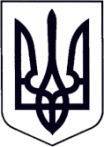 У К Р А Ї Н АЗАКАРПАТСЬКА ОБЛАСТЬМУКАЧІВСЬКА МІСЬКА РАДАВИКОНАВЧИЙ КОМІТЕТР І Ш Е Н Н Я24.09.2019		                        Мукачево                           		        № 261Про зарахування дітей до дошкільних навчальних закладів та дошкільних підрозділів навчально-виховних комплексів	З метою раціонального формування мережі груп, недопущення перевищення норми наповнюваності груп дітьми, згідно заяв батьків дітей та керуючись пп.2 п. «а» ст. 32, ст.52, ч.6 ст.59 Закону України «Про місцеве самоврядування в Україні», виконавчий комітет Мукачівської міської ради вирішив:	1.Дозволити керівникам дошкільних навчальних закладів та дошкільних підрозділів навчально-виховних комплексів:	1) згідно електронної реєстрації та заяв батьків, поданих станом на 18 вересня 2019 зарахувати дітей  з  1 жовтня 2019 року  до дошкільних навчальних закладів та дошкільних підрозділів навчально-виховних комплексів (список додається); 	2) розмістити списки зарахованих дітей на сайтах дошкільних навчальних закладів та дошкільних підрозділів навчально-виховних комплексів,  ознайомити батьків з даним рішенням.	2. Контроль за виконанням рішення покласти на начальника управління освіти, молоді та спорту виконавчого комітету Мукачівської міської ради  К.Кришінець-Андялошій.Міський голова									А.Балога Додаток до рішення виконавчого комітету Мукачівської міської ради24.09.2019 № 261СПИСОКдітей, яких зараховано з  1 жовтня 2019 року до дошкільних навчальних закладів та дошкільних підрозділів навчально-виховних комплексівДошкільний навчальний заклад №31.Волошин Олександр Валерійович 17.07.2017р.Дошкільний навчальний заклад №51.Буркало Матвій Михайлович 17.03.2018р.2.Саратцева Злата Олександрівна 18.01.2018р.Дошкільний навчальний заклад №71.Каналош Даніел Даніелович 07.06.2017р.2.Батка Крістіна Володимирівна 29.03.2017р.3.Горват Ізмаїл Степанович 16.06.2017р.4.Давидич Клавдія Олександрівна 14.01.2013р.5.Давидич Іван Іванович 20.03.2017р.6.Давидич Степан Степанович 27.04.2014р.7.Глуханич Анастасія Олегівна 05.07.2017р.8.Балог Белла Антонівна 03.07.2016р.Дошкільний навчальний заклад № 81.Зима Богдан Дмитрович 23.04.2017р.2.Зима Роман Дмитрович 16.07.2015р.3.Дякулич Веніамін Іванович 22.05.2017р.4.Коморний Денис Олексійович 17.11.2017р.Дошкільний навчальний заклад №111.Гасинець Михайло Михайлович 12.03.2018р.2.Станкулич Дарина Сергіївна 07.03.2018р.3.Волошин Вероніка Віталіївна 12.03.2018р.Дошкільний навчальний заклад №121.Король Емма Георгіївна 29.03.2018р.2.Зозулич Богдан Степанович 03.02.2018р.Дошкільний навчальний заклад №151.Швардак Юлія Павлівна 05.11.2016р.2.Пінчук Максим Олександрович 05.10.2017р.3.Пронько Єгор Миколайович 01.08.2014р.Дошкільний навчальний заклад №161.Курах Марія Михайлівна 18.12.2015р2.Швалагін Михайло Іванович 211.11.2015р.3.В’ячало Ангеліна Юріївна 06.04.2016р.4.Мноян Марія Томашівна 13.12.2017р.5.Венглер Давід Олександрович 13.06.2016р.6.Болдижар Андрій Олександрович 16.02.2018р.7.Токар Тамара Олександрівна 13.05.2017р.Дошкільний навчальний заклад №171.Калой Генріх Юрійович 04.01.2018р.2.Панас Софія Артурівна 25.02.2016р.3.Савчин Євгенія Євгенівна 18.011.2018р.4.Фека Анастасія Ерванівна 14.04.2017р.Дошкільний навчальний заклад №181.Далекорей Злата Янівна 11.10.2017р.2.Сидорчук Софія Вікторівна 22.10.2017р.3.Юричко Олена Михайлівна 110.07.2013р.Дошкільний навчальний заклад №191.Волошин Нікіта Олексійович 16.02.2018р.2.Комаромі Домінік Тіборович 25.02.2018р.3.Лешко Анна Олексіївна 08.04.2017р.4.Волошин Нікіта Олексійович 16.02.2018р.5.Фогел Софія Вільгельмівна 21.08.2017р.6.Глагола Тетяна Мирославівна 22.01.2018р.7.Вах Олександр-Микола Васильович 19.12.2017р.8. Шкріба Максим Васильович 18.03.2018р.Дошкільний навчальний заклад №201.Крамгольц Марк Олександрович 27.10.2017р.Дошкільний навчальний заклад №211.Козар Емілія Сергіївна 05.02.2018р.2.Безбожна  Таїсія Дімівна 30.03.2018р.Дошкільний навчальний заклад №251.Пронтекер Софія Володимирівна 29.05.2017р.2.Балаж Олександр Іванович 26.04.2018р.                           Дошкільний навчальний заклад №291.Хуторной Олександр Олександрович 28.01.2018р.2.Чобаль Дмитро Едуардович 26.03.2017р.3.Микуланинець Аліна Кирилівна 27.02.2018р.Дошкільний навчальний заклад №331.Рубіш Віктор Михайлович 01.04.2017р.2.Данканич Марк Андрійович 07.11.2017р.3.Сорока Кіра Сергіївна 04.03.2017р.Дошкільний підрозділ навчально-виховний комплекс “Загальноосвітняшкола І- ст. - Гармонія”1.Піріді Аріанна Андріївна 20.11.2013р.2.Голодняк Сергій Сергійович 26.04.2015р.3.Карнакова Аріна Олександрівна 25.08.2017р.Дошкільний підрозділ навчально-виховний комплекс “Загальноосвітня школа І-ІІІ ст. - дошкільний навчальний заклад” №6 1.Садова Дарина Мирославівна 02.06.2016р.Дошкільний підрозділ навчально-виховний комплекс “Загальноосвітняшкола І-ІІ ст. - дошкільний навчальний заклад «Первоцвіт»1.Шкредова Ольга Ігорівна 17.04.2018р.2.Крівченко Яна Олегівна 11.11.2017р. Дошкільний підрозділ навчально-виховний комплекс “Загальноосвітняшкола І-ІІІ ст. - дошкільний навчальний заклад” №111.Нізельська Софія Миколаївна 25.02.2018р.2.Степанюк Вероніка 28.03.2014р.3.Головачко Дарина Сергіївна 28.11.2016р.4.Горохович Сергій Сергійович 15.03.2015р.5.Горохович Ілля Сергійович 05.02.2014р.Дошкільний підрозділ навчально-виховний комплекс “Загальноосвітня школа І-ІІІ ст. - дошкільний навчальний заклад” № 151.Букін Артем Андрійович 05.10.2015р.Дошкільний підрозділ навчально-виховний комплекс “Загальноосвітняшкола І-ст. – Гімназія”1.Фоменко Софія Денисівна 26.06.2017р.2.Хачатрян Олександра Олександрівна 31.12.2016р.3.Ужаков Климентій Геннадійович 08.07.2017р.Заступник міського голови, 						керуючий справами								О.Галай